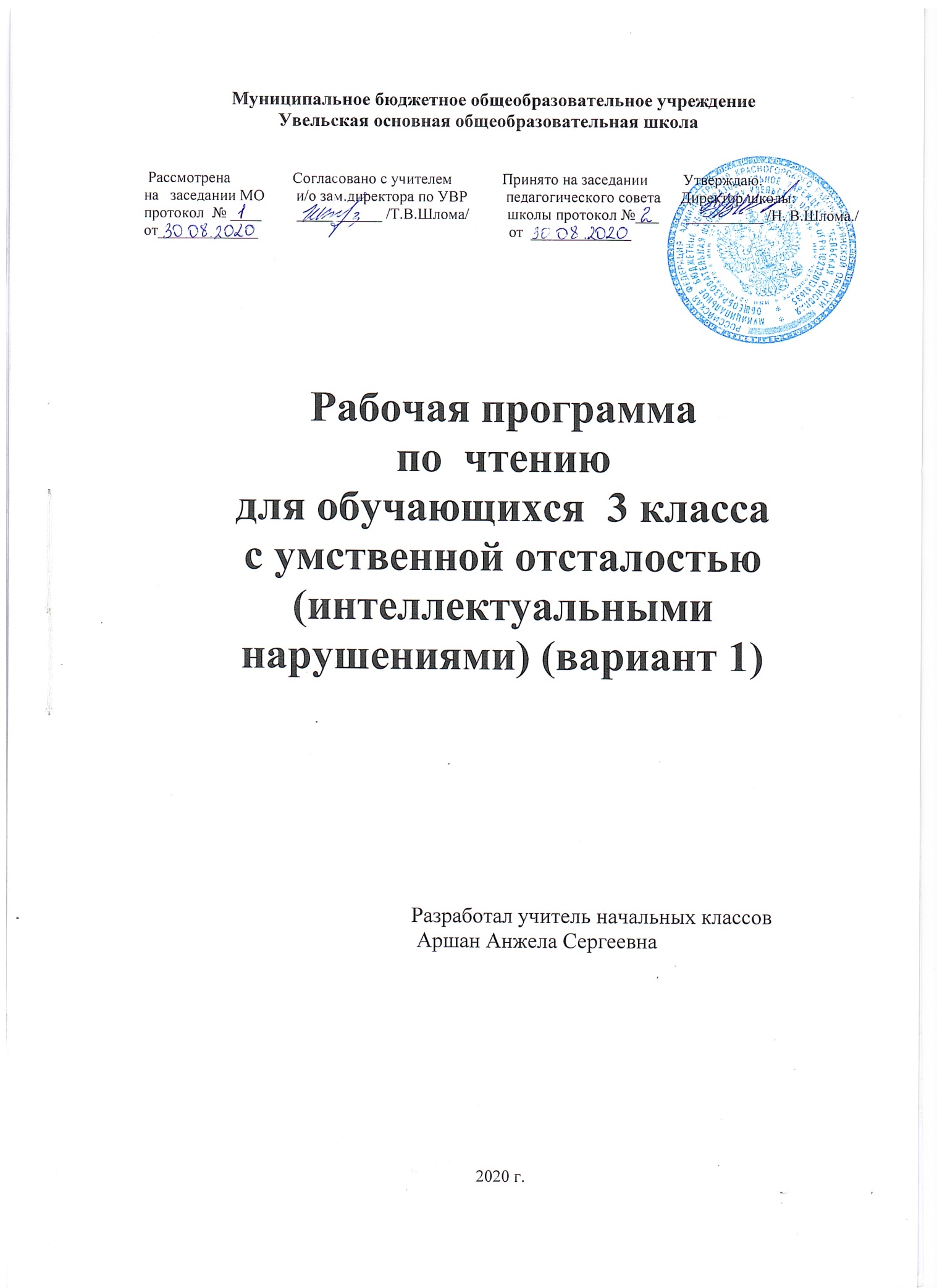 I.Пояснительная запискаПримерная адаптированная рабочая программа  по чтению составлена   на основе   следующих нормативно-правовых и инструктивно-методических документов: •	Федеральный закон Российской Федерации «Об образовании в Российской Федерации»; • Федеральный государственный образовательный стандарт образования обучающихся с умственной отсталостью (интеллектуальными нарушениями) (утв. приказом Министерства образования	и	науки	РФ	от	19 декабря	2014 г. №1599) Зарегистрировано в Минюсте РФ 3 февраля 2015 г.; • Приказ МОиН РФ «Об утверждении федеральных перечней учебников, рекомендованных (допущенных) к использованию в образовательном процессе в образовательных учреждениях, реализующих образовательные программы общего образования и имеющих государственную аккредитацию»; • Учебный план МБОУ Увельской ООШ на 2020 - 2021 учебный год..Цель: научить детей читать доступный их пониманию текст вслух и про себя, осмысленно воспринимать его содержание, уметь поделиться впечатлением о прочитанном, пересказывать текст.Задачи:- воспитание у детей интереса к уроку чтения и к чтению как процессу;- формирование у обучающихся техники чтения: правильного (без искажения звукового состава слов и с правильным ударением) и выразительного чтения, обеспечение постепенного перехода от послогового чтения к чтению целым словом формирование у детей навыков сознательного чтения: читать доступный пониманию текст вслух, шёпотом, а затем и про себя, осмысленно воспринимать содержание прочитанного, сопереживать героям произведения, давать оценку их поступкам во время коллективного анализа;- развитие у обучающихся умения общаться на уроке чтения: отвечать на вопросы учителя, спрашивать одноклассников о непонятных словах, делиться впечатлениями о прочитанном, дополнять пересказы текста, рисовать к тексту словесные картинки, коллективно обсуждать предполагаемый ответ.- учить самостоятельно работать с книгой.    Для чтения подобраны произведения народного творчества, классиков русской литературы, зарубежной литературы, доступные понимаю статьи из газет и журналов. В процессе обучения чтению у обучающихся последовательно формируется умение с помощью учителя разбираться в содержании прочитанного.    Тематика произведений для чтения подобрана с учетом максимального развития познавательных интересов детей, расширения их кругозора, воспитания нравственных качеств. Постоянное внимание следует уделять формированию навыка правильного чтения, которым дети с нарушением интеллекта в силу особенностей психического развития овладевают с большим трудом, что затрудняет понимание прочитанного.    Беглое чтение, т.е. плавное, в темпе разговорной речи, чтение вслух формируется постепенно.    Усвоение содержания читаемого осуществляется в процессе анализа произведений. При этом очень важна система работы по установлению причинно-следственных связей и закономерностей, т.к. этот вид деятельности имеет огромное коррекционное значение.Большое внимание на уроках чтения уделяется развитию связной устной речи. Обучающиеся овладевают правильным, полным и последовательным пересказом в процессе систематической работы, направленной на понимание содержания произведений, обогащение и уточнение словарного запаса, обучение правильному построению предложений и в процессе упражнений в воспроизведении прочитанного. С этой целью в зависимости от сложности текста используются вопросы, готовый или коллективно составленный план, картинный план.    Внеклассное чтение ставит задачу начала формирования читательской самостоятельности у обучающихся, развития у них интереса к чтению, знакомства с лучшими, доступными их пониманию произведениями детской литературы, формирования навыков самостоятельного чтения книг, читательской культуры, посещения библиотеки, умения выбирать книгу по интересу.Описание места учебного материала в учебном плане.Предмет «Чтение» входит в образовательную область «Язык и речевая практика» учебного плана  МБОУ Увельской ООШ и изучается в 3 классе.На изучение предмета «Чтение» в 3 классе отводится 4 часа в неделю и 136 часов в год.II.ПЛАНИРУЕМЫЕ РЕЗУЛЬТАТЫ ОСВОЕНИЯ УЧЕБНОГО ПРЕДМЕТАПредметные результатыМинимальный уровень:- осознанное и правильное чтение текст вслух по слогам и целыми словами;- пересказ содержания прочитанного текста по вопросам;- участие в коллективной работе по оценке поступков героев и событий;- выразительное чтение наизусть  стихотворений.Достаточный уровень:- чтение текста после предварительного анализа вслух целыми словами (сложные по семантике и структуре слова ― по слогам) с соблюдением пауз, с соответствующим тоном голоса и темпом речи;- ответы на вопросы учителя по прочитанному тексту;- определение основной мысли текста после предварительного его анализа;- чтение текста молча с выполнением заданий учителя;- определение главных действующих лиц произведения; элементарная оценка их поступков;- чтение диалогов по ролям с использованием некоторых средств устной выразительности (после предварительного разбора);- пересказ текста по частям с опорой на вопросы учителя, картинный план или иллюстрацию;- выразительное чтение наизусть 7-8 стихотворений.Личностные результаты1) осознание себя как гражданина России; формирование чувства гордости за свою Родину; 2) воспитание уважительного отношения к иному мнению, истории и культуре других народов; 3) сформированность адекватных представлений о собственных возможностях, о насущно необходимом жизнеобеспечении; 4) овладение начальными навыками адаптации в динамично изменяющемся и развивающемся мире; 5) овладение социально-бытовыми навыками, используемыми в повседневной жизни; 6) владение навыками коммуникации и принятыми нормами социального взаимодействия; 7) способность к осмыслению социального окружения, своего места в нем, принятие соответствующих возрасту ценностей и социальных ролей; 8) принятие и освоение социальной роли обучающегося, проявление социально значимых мотивов учебной деятельности; 9) сформированность навыков сотрудничества с взрослыми и сверстниками в разных социальных ситуациях; 10) воспитание эстетических потребностей, ценностей и чувств; 11) развитие этических чувств, проявление доброжелательности, эмоционально-нравственной отзывчивости и взаимопомощи, проявление сопереживания к чувствам других людей; 12) сформированность установки на безопасный, здоровый образ жизни, наличие мотивации к творческому труду, работе на результат, бережному отношению к материальным и духовным ценностям;    13) проявление готовности к самостоятельной жизни.Основные направления коррекционной работы:развитие артикуляционной моторики;формирование умения работать по словесной инструкции, алгоритму;развитие высших психических функций;коррекция нарушений  эмоционально-личностной сферы;развитие речи, владение техникой речи;расширение представлений об окружающем мире и обогащение словаря;коррекция индивидуальных пробелов в знаниях, умениях, навыках.III.Содержание учебного предмета.Понимание читаемого      Ответы на вопросы, о ком или о чем говорится в прочитанном тексте. Понимание и объяснение слов и выражений, употребляемых в тексте. Установление связи отдельных мест текста, слов и выражений с иллюстрацией.
      Подведение учащихся к выводам из прочитанного, сравнение прочитанного с опытом детей и с содержанием другого знакомого текста.
      Деление текста на части с помощью учителя и коллективное придумывание заголовков к выделенным частям; составление картинного плана; рисование словарных картин.Развитие устной речи      Подробный пересказ содержания прочитанного рассказа или сказки.
      Чтение диалогов. Драматизация простейших оценок из рассказов и сказок.
      Самостоятельная работа по заданиям и вопросам, помещенным в книге для чтения.
      Разучивание в течение года небольших по объему стихотворений, чтение их перед классом.Внеклассное чтение      Подготовка учеников к формированию читательской самостоятельности: стимуляция интереса к детским книгам, навыка работы с классной библиотечкой и постепенный переход к пользованию школьной библиотекой.
      Чтение доступных детских книжек. Ответы на вопросы по содержанию прочитанного и объяснение иллюстраций.Примерная тематика      Произведения о Родине, о Москве; о рабочих профессиях; об отношении людей к труду, природе, друг к другу; об общественно полезных делах. Произведения о сезонных изменениях в природе, жизни животных, занятиях людей.
      Рассказы, сказки, статьи, стихотворения, пословицы на морально-этические темы, на темы мира и дружбы.IV.Календарно-тематическое планирование уроков  чтения  в 3 классе на 2020 – 2021 учебный год.№Тема урокаКол-во часовДатаДата№Тема урокаКол-во часовПо плану фактическиЗдравствуй, школа! (9 ч)Здравствуй, школа! (9 ч)Здравствуй, школа! (9 ч)Здравствуй, школа! (9 ч)Здравствуй, школа! (9 ч)1М. Садовский «Сентябрь»12По В.Воскобойникову «Весёлая улица»13В. Берестов «Первое сентября»По В. Драгунскому «Завтра в школу»14По Э. Шиму «Пятёрки»15В.Бирюков «Кто лучшим будет»16По В.Хомченко «Обида»17А. Аксёнова «Наша учительница»18Урок внеклассного чтения19Обобщающий урок по теме.1Осень наступила… (13 ч)Осень наступила… (13 ч)Осень наступила… (13 ч)Осень наступила… (13 ч)Осень наступила… (13 ч)10О. Высотская «Осень»111По Ю.Ковалю «Последний лист»112А. Толстой «Осень. Обсыпается весь наш бедный сад…»По Н.Сладкову «Сентябрь на дворе»113В. Степанов «Воробей»114По А.Баркову «Лето на веревочке»115Е. Благинина «Улетают, улетели …»116По Э.Шиму «Ворона и синица»117По Л.Воронковой «За кормом для птиц»118Г. Ладонщиков «В октябре»119По Н. Сладкову «Страшный невидимка»120А. Плещеев «Осень наступила»121По Н. Абрамцевой «Сказка об осеннем ветре»122Урок внеклассного чтения.1Учимся трудиться (13 ч)Учимся трудиться (13 ч)Учимся трудиться (13 ч)Учимся трудиться (13 ч)Учимся трудиться (13 ч)23Ю. Тувим «Все для всех»124По Д. Габе «Работа»125В. Орлов «Мои помощники»126По А. Потаповой «Бабушка и внучка»127Б. Заходер «Повар»128По М.Дружининой «Сюрприз»129О. Высотская «Маргаритка»130По В.Хомченко «Пуговица»131Г. Ладонщиков «Портниха»В. Осеева «Пуговица»132По В.Голявкину «Как я помогал маме мыть пол»133По С. Баруздину «Как Алешке учиться надоело»134Дж. Родари «Чем пахнут ремёсла»135Обобщающий урок по теме.Ребятам о зверятах (14 ч)Ребятам о зверятах (14 ч)Ребятам о зверятах (14 ч)Ребятам о зверятах (14 ч)Ребятам о зверятах (14 ч)36По Е. Чарушину «Лисята»137По Н.Сладкову «Лисица и Ёж»; Е. Тараховская «Заяц»138По М.Пришвину «Ёж»139По А.Баркову «Материнская забота»140По Г. Снегирёву «Белёк»141В. Приходько «Пин и Гвин»142По Б.Житкову «Галка»143По В.Гаранжину «Куриный воспитанник»144По М.Тарловскому «Добрый Волк»145По Н.Носову «Живая шляпа»146По Н.Павловой «Котята»147В. Берестов «Кошкин щенок»148По М.Пляцковскому «Сердитый дог Буль»149Обобщающий урок по теме.1Чудесный мир сказок (10 ч)Чудесный мир сказок (10 ч)Чудесный мир сказок (10 ч)Чудесный мир сказок (10 ч)Чудесный мир сказок (10 ч)50Русская народная сказка «Лиса и журавль»151Русская народная сказка «Храбрый баран»152Русская народная сказка «Лиса и тетерев»153Украинская народная сказка «Овечка и волк»154Башкирская народная сказка «Медведь и пчелы»155 Таджикская народная сказка «Тигр и лиса»156Французская народная сказка «Лиса и куропатка»157Абхазская народная сказка «Куцый хвост»158Удмуртская народная сказка «Глупый котёнок»159Урок внеклассного чтения.1Зимушка – зима. (23 ч)Зимушка – зима. (23 ч)Зимушка – зима. (23 ч)Зимушка – зима. (23 ч)Зимушка – зима. (23 ч)60«Ой ты, зимушка – зима!»161По В.Бианки «Заяц, Косач, Медведь и Дед Мороз»162М. Садовский «Декабрь»63По Л. Воронковой «Как ёлку наряжали»164С. Попов «В новогоднюю ночь»165По А. Усачёву «Как Дед Мороз сделал себе помощников»166По А.Потаповой «Такой вот герой»167С.Есенин «Зима»168С. Суворова «Подарок»169По В. Голявкину «У Ники новые лыжи»170И. Шевчук «С прогулки»171По М.Быковой «Неудачная находка»172И. Суриков «Детство»173По Е.Чарушину «Что за зверь»174 Урок внеклассного чтения.175По Э.Шиму «Не стучать – все спят»176В. Степанов «Зайка»177По Н.Сладкову «Еловая каша»178З. Александрова «Снежок»179По С.Баруздину «Коллективная печка»180В. Аникин «Доскажи словечко» (Зимние загадки)181Обобщающий урок по теме.182Урок внеклассного чтения.1Так нельзя, а так можно. (12 ч)Так нельзя, а так можно. (12 ч)Так нельзя, а так можно. (12 ч)Так нельзя, а так можно. (12 ч)Так нельзя, а так можно. (12 ч)83По А.Ягафаровой «Снегирь и Синичка»184По В.Хомченко «Птица-синица»185Г.Ладонщиков «Дельный совет»186По Л. Толстому «Косточка»187По С.Георгиеву «Праздничный стол»188В. Бесрестов «За игрой»189С. Баруздин «Бревно»190А. Седугин «Как Артёмка котенка спас»191По В.Осеевой «Подвиг»192По В.Бирюкову «Лесные доктора»193Урок внеклассного чтения.194 Обобщающий урок по теме.1Весна в окно стучится (19 ч)Весна в окно стучится (19 ч)Весна в окно стучится (19 ч)Весна в окно стучится (19 ч)Весна в окно стучится (19 ч)95Ф. Тютчев «Зима недаром злится»196По В. Бирюкову «Весенняя песня»197По Э.Шиму «Сосулька»198Русская народная песня «Выгляни, Солнышко»199С. Вербова «Мамин портрет»1100П. Синявский «Разноцветный подарок»1101А. Седугин «Тихо-тихо»1102Р. Сеф «Лицом к весне»1103С. Вербова «Ледоход»1104По Р.Фархади «Сон Медвежонка»1105Г. Ладонщиков «Медведь проснулся»1106 Урок внеклассного чтения.1107По В.Бианки «Заяц на дереве»1108С. Погореловский «Наши гости»1109По Г.Скребицкому «Скворушка»1110И. Белоусов «Весенняя гостья»1111По К. Ушинскому «Пчёлки на разведках»1112По А.Баркову «Тюльпаны»1113Урок внеклассного чтения.1Весёлые истории (7 ч)Весёлые истории (7 ч)Весёлые истории (7 ч)Весёлые истории (7 ч)Весёлые истории (7 ч)114Р. Фархада «Перепутаница»1115По Г.Остеру «Эхо»1116А. Шибаев «Кто кем становится»1117А. Усачёв «Волшебный барабан»1118М. Пляцковский «Шишки»1119По Ю. Степанову «Портрет»1120М. Бородицкая «Булочная песенка»1Родина любимая (8 ч)Родина любимая (8 ч)Родина любимая (8 ч)Родина любимая (8 ч)Родина любимая (8 ч)121Г. Ладонщиков «Скворец на чужбине»1122По К. Ушинскому «Наше Отечество»1123По Т. Кудрявцевой «Флаг России»1124М. Ильин «Главный город страны»1125В. Степанов «Песня»1126А. Усачёв «День Победы»1127По С. Баруздину «Страшный клад»1128По С.Алексееву «Тульские пряники»1Здравствуй, лето! (8 ч)Здравствуй, лето! (8 ч)Здравствуй, лето! (8 ч)Здравствуй, лето! (8 ч)Здравствуй, лето! (8 ч)129А. Усачёв «Что такое лето?»1130По Л. Воронковой «Что сказала бы мама»1131М. Дружинина «Земляника» По В. Хомченко «Куда исчез гриб»1132По В. Бианки «Ёж-спаситель»1133Р. Фархади «Жарко»1134По Э. Шиму «Верное время»1135Е. Савельева «Доскажи словечко» (летние загадки)1136Обобщающий урок по теме «Здравствуй, лето!»1